COVID-19 TESTİ ZORUNLULUĞU BULUNAN MİSAFİRLERİMİZİN DİKKATİNE!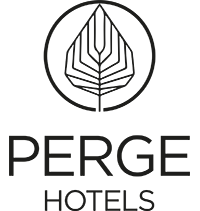 İkamet adresi yurtdışında olan misafirlerimiz,Talebiniz halinde covid19 testinizi ücretli olarak test merkezleri, havalimanlarında veya konaklama tesisimizde yaptırabilirsiniz. Ülkesine dönüşte covid-19 testi zorunluluğu bulunan misafirlerimizin, gecikme yaşamamaları için yolculuklarından en az 48 saat önce test yaptırmaları gerekmektedir. Sonucu pozitif çıkan misafirlerimizin otel yönetimine haber vermesi gerekmektedir. Eğer misafirlerimiz otelden ayrılmış ve havalimanlarında ise danışma birimlerine hemen bilgi vermeleri gerekmektedir. Havalimanı  Covid 19 testi ücreti 15 Euro, test merkezlerinde ise 155 Türk Lirasıdır. Otelimizde test yaptırmak misafirlerimizin test taleplerini “220” numaralı telefonla işletmemize bildirmesi gerekmektedir.TO THE ATTENTION OF THE GUESTS WHO REQUIRED COVID-19 TEST ! The guests whose residence address is abroad,Upon your request, you may take Covid-19 test at test centers, airports or accommodation facilities with a fee. Our guests who are required to test covid-19 while going back to their country to avoid any delay or intensity, you should take this test at least 48 hours before your journey. Guest whose test is positive, must inform the hotel management. If our guests have checked out of the hotel and if they are at the airports, they should inform the advisory units immediately. Covid-19 test price is 15 Euro at the airport, 155 TRY at the test centers. The Guests who want to take test , need to notify our reception for test request from the number “220”.ВНИМАНИЮ ГОСТЕЙ ОБЯЗАННЫХ СДАТЬ ТЕСТ НА COVID-19!Для гостей проживающих за границей,По вашему запросу вы можете пройти тест на Covid 19 за дополнительную плату в наших тестовых центрах, аэропортах или в отеле. Гости, которым необходимо пройти тест на covid-19 по возвращении в свою страну,должны пройти тест как минимум за 48 часов до вылета, чтобы избежать задержек.Гости с положительным результатом должны сообщить об этом администрации отеля. Гости покинувшие территорию отеле немедленно должны сообщить в информационная службу аэропорта. Стоимость тестирования covid 19 в аэропорту и в отеле  15 евро. Тестовых центрах составляет 155 турецких лир. гости желающие сдать тест могут позвонить по номеру 220.ZUR AUFMERKSAMKEIT DER GAESTE, DIE EINEM COVID-19-Test BENÖTİGEN!Die Gäste, deren Wohnadresse im Ausland liegt,Auf Ihre Anfrage können Sie gegen eine Gebühr einen Covid-19-Test in Testzentren, Flughäfen oder Unterkünften durchführen. Unsere Gäste, die Covid-19 testen müssen, während sie in ihr Land zurückkehren, um Verzögerungen oder Intensität zu vermeiden, sollten diesen Test mindestens 48 Stunden vor Ihrer Reise durchführen. Gäste, deren Test positiv ist, müssen die Hotelleitung informieren. Wenn unsere Gäste aus dem Hotel ausgecheckt haben und sich auf den Flughäfen befinden, sollten sie die Beratungsstellen unverzüglich informieren. Der Testpreis für Covid-19 beträgt 15 Euro an den Flughäfen und 155 TRY in den Testzentren. Die Gäste, die einen Test machen möchten, müssen unseren Empfang für eine Testanfrage unter der Nummer „220“ benachrichtigen.COVID-19 Yetkilendirilmiş Tanı Laboratuvarları Listesi   //  Authorized diagnostic laboratory List for COVID-19Список авторизованных диагностических лабораторий COVID-19  // Autorisierte diagnostische Laborliste für COVID-19Antalya Halk Sağlığı Laboratuvarı, Soğuksu , Defterdarlık. Muratpaşa/Antalya, Telefon : (0242) 237 03 90-1- 2, Faks No : (0242) 228 50 47 e-posta : antalya.hsl@saglik.gov.trAntalya Eğitim Araştırma Hastanesi Tıbbi Mikrobiyoloji Laboratuvarı, Adres: Varlık ул, Kazım Karabekir Cd. Muratpaşa / ANTALYA,Tel: +90 242 2494400, E-Mail: antalyaeah@saglik.gov.trSERİK Devlet Hastanesi Tel: (0242) 722 1340 Merkez, 2026. Sk., 07500 Serik/AntalyaÖzel Anadolu Hastanesi Tel: 0242 722 5353 Orta, Serik, Turizm Yolu 1. Km, 07500 Serik/AntalyaHAVAALANI / AIRPORT / АЭРОПОРТА / FLUGHAFEN  (30 EURO / ЕВРО)ANTALYA, PCR Test Merkezi, Antalya Havaalanı/ Fraport TAV Antalya Terminal İşletmeciliği A.Ş., Antalya Havalimanı 1. Dış Hatlar Terminali, 07230 Antalya, Telefon: 0242 315 1800